Технологическая карта 5 А,Б классДата: 16.04.2020Предмет: английский языкФИО учителя: Храмых Е.В.Тема: «When will you go to Brighton?»Обязательно: Future Simple Tence - простое будущее время. Стр 160-161 правило прочитать. Стр 119 упр 1 чит, пер.  – устно. Ответы на вопросы письменно. Выполни упражнение: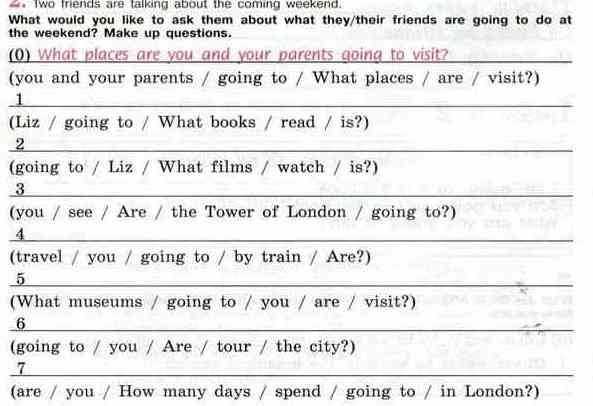 ПРИСЛАТЬ МНЕ НА ВОТСАП 89883189558 19.04 ДО 16.00Кому именно прислать сообщил